 MČ Praha - Březiněves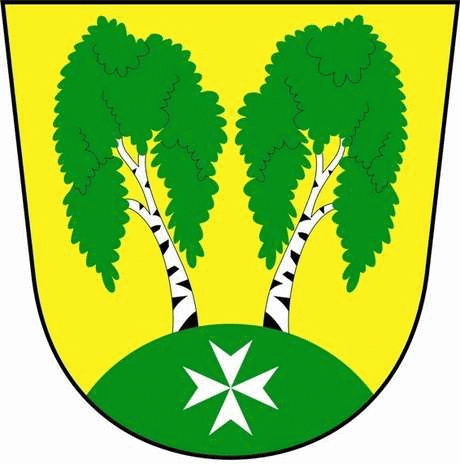 U Parku 140/3, 182 00 Praha 8      Zápis z 20. zasedání             Zastupitelstva MČ Praha – Březiněves									  Číslo:                                 20 									  Datum:                27.04.2016Zasedání  bylo zahájeno v 17:30 hod. starostou Ing. Jiřím Haramulem. Přítomní zastupitelé: dle prezenční listinyOmluveni: Zdeněk Korint, Ing. Martin JavorníkKontrola zápisu č. 19.Výsledky výběrového řízení veřejné zakázky „Čistírna vody pro rekreační rybník Březiněves“.Záměr pronajmout pozemky parc. č. 20/1 a 20/2 zapsané na LV 321 k.ú. Březiněves a příslušenství pozemků – kiosku ve sportovně-rekreačním areálu případnému zájemci s příslušným živnostenským oprávněním. Výběr zájemce s příslušným živnostenským oprávněním o pronájem pozemků parc. č. 20/1 a 20/2 zapsané na LV 321 k.ú. Březiněves a příslušenství pozemků – kiosku ve sportovně-rekreačním areálu.Úprava rozpočtu na rok 2016 – ponechání nevyčerpaných prostředků.Vyhodnocení žádostí o investiční dotace obcím na rok 2016 v rámci programu Dotace pro jednotky SDH obcí. Různé. K bodu č. 1 -  Kontrola zápisu č. 19.Všechny body tohoto zápisu byly splněny. K bodu č. 2 - Výsledky výběrového řízení veřejné zakázky „Čistírna vody pro rekreační rybník 
Březiněves“.Starosta předložil zastupitelům Protokol o posouzení kvalifikace a posouzení a hodnocení nabídek na veřejnou zakázku: „Čistírna vody pro rekreační rybník Březiněves“ a seznámil je s doporučením hodnotící komise schválit společnost GHC Invest, s.r.o. se sídlem Korunovační 6, Praha 7, s nejnižší nabídkovou cenou ve výši 3.190.145,-Kč. Usnesení č. 1.20/16ZMČ Praha – Březiněves projednalo a schválilo výběr zhotovitele veřejné zakázky: „Čistírna vody pro rekreační rybník“ společnost: GHC Invest s.r.o., se sídlem Korunovační 6, Praha 7, s nejnižší nabídkovou cenou 3.190.145,-Kč. Zodpovídá: starosta Ing. Jiří Haramul.						Pro:		7 hlasů										Proti:		0 hlasů										Zdržel se:	0 hlasů K bodu č. 3 - Záměr pronajmout pozemky parc. č. 20/1 a 20/2 zapsané na LV 321 k.ú. Březiněves a příslušenství pozemků – kiosku ve sportovně-rekreačním areálu případnému zájemci s příslušným živnostenským oprávněním. Starosta předložil zastupitelům ke schválení Záměr pronajmout pozemky parc. č. 20/1 a 20/2 zapsané na LV 321 k.ú. Březiněves a příslušenství pozemků – kiosku ve sportovně-rekreačním areálu případnému zájemci s příslušným živnostenským oprávněním. Usnesení č. 2.20/16   ZMČ Praha – Březiněves projednalo a schválilo Záměr pronajmout  pozemky, parc. č. 20/1 a 20/2  zapsaných na LV 321 k.ú. Březiněves u Katastrálního úřadu pro hl. m. Prahu, a příslušenství pozemků – kiosku ve sportovně-rekreačním areálu, případnému zájemci s příslušným živnostenským oprávněním. Jedná se o pronájem části pozemků parc. č. 20/1 ostatní plocha o výměře 15 m2, parc. č.  20/2 ostatní plocha o výměře 50 m2 a dále příslušenství pozemků, jímž je kiosek, vedený v inventarizačním soupisu majetku pronajímatele pod ev. č. MU97/00,  za účelem provozování hostinské činnosti – občerstvení u rekreačního rybníka v Březiněvsi.  Výše nájemného pro uvedené účely byla stanovena následovně: v případě otevření sportovně- rekreačního areálu  bude činit nájemné kiosku  1000,-Kč vč. DPH/den. Pokud bude z klimatických důvodů sportovně-rekreační areál uzavřen,  nájemné se za tento hradit nebude.  Spolu s nájemným je nájemce povinen platit pronajímateli měsíční paušální částky za elektrickou energii ve výši 2.000,-Kč/ měsíčně vč. DPH a paušální částku za vodné a stočné ve výši 1000,-Kč/měsíčně, vč. DPH. Součástí tohoto záměru je návrh smlouvy o nájmu pozemku k podnikatelskému užívání. Ke dni podpisu smlouvy je nájemce povinen složit vratnou kauci ve výši 10.000,-Kč.  Tento záměr byl dle § 36 zákona č. 131/2000 Sb. o Hlavním městě Praze, ve znění pozdějších předpisů, zveřejněn od 11.4.2016 do 26.4.2016.Zodpovídá: Ing. Jiří Haramul.							Pro:		7 hlasů										Proti:		0 hlasů										Zdržel se:	0 hlasůK bodu č. 4 - Výběr zájemce s příslušným živnostenským oprávněním o pronájem pozemků parc. č. 20/1 a 20/2 zapsané na LV 321 k.ú. Březiněves a příslušenství pozemků – kiosku ve sportovně-rekreačním areálu.Starosta informoval zastupitele o tom, že na základě zveřejněného záměru na pronájem části pozemků parc. č. 20/1 ostatní plocha o výměře 15 m2, parc. č.  20/2 ostatní plocha o výměře 50 m2 a dále příslušenství pozemků, jímž je kiosek, vedený v inventarizačním soupisu majetku pronajímatele pod ev. č. MU97/00,  za účelem provozování hostinské činnosti – občerstvení u rekreačního rybníka v Březiněvsi, se přihlásilo 5 zájemců:GASTRO Sten s.r.o., Mírové náměstí 44, LíbezniceTrattoria Famiglia restaurant, Na Hlavní 2/18, Praha 8 – BřeziněvesLJVJ s.r.o. Tupolevova 713B, Praha 9 – LetňanyNEO.CZ s.r.o., Učňovská 100/1, Praha 9JAROSLAV ŠPRUNGL, Hostivařská 64, Praha 10Usnesení č. 3.20/16ZMČ Praha – Březiněves projednalo a schválilo zájemci - společnosti NEO.CZ s.r.o., Učňovská 100/1, Praha 9, pronajmout části pozemků parc. č. 20/1 ostatní plocha o výměře 15 m2, parc. č.  20/2 ostatní plocha o výměře 50 m2 a dále příslušenství pozemků, jímž je kiosek, vedený v inventarizačním soupisu majetku pronajímatele pod ev. č. MU97/00,  za účelem provozování hostinské činnosti – občerstvení u rekreačního rybníka v Březiněvsi.společnost NEO.CZ s.r.o., Učňovská 100/1, Praha 9.Zastupitelé pověřují starostu k podepsání smlouvy. 					Pro:		6 hlasů										Proti:		1 hlas										Zdržel se:	0 hlasů K bodu č. 5 -  Úprava rozpočtu na rok 2016 – ponechání nevyčerpaných prostředků.Starosta předložil zastupitelům ke schválení Úpravu rozpočtu na rok 2016 – ponechání nevyčerpaných účelových prostředků, které byly městským částem hl.m. Prahy poskytnuty z rozpočtu hl.m. Prahy v roce 2015, k čerpání v roce 2016. Pro MČ Praha – Březiněves se jedná o částku v celkové výši 28 092 300,- Kč, z toho:MŠ vybavení tříd a kuchyně – neinv. dotace ve výši 8 015 200,- Kč  Dostavba MŠ – investiční dotace ve výši                 12 000 000,-KčDostavba MŠ- investiční dotace ve výši                     8 077 100,-KčUsnesení č. 4.20/16ZMČ Praha – Březiněves projednalo a schválilo Úpravu rozpočtu na rok 2016 – ponechání nevyčerpaných účelových prostředků, které byly městským částem hl.m. Prahy poskytnuty z rozpočtu hl.m. Prahy v roce 2015, k čerpání v roce 2016. Pro MČ Praha – Březiněves se jedná o částku v celkové výši 28 092 300,- Kč, z toho:MŠ vybavení tříd a kuchyně – neinv. dotace ve výši 8 015 200,- Kč  Dostavba MŠ – investiční dotace ve výši                 12 000 000,-KčDostavba MŠ- investiční dotace ve výši                     8 077 100,-KčZodpovídá: starosta Ing. Jiří Haramul.   						Pro:		7 hlasů										Proti:		0 hlasů										Zdržel se:	0 hlasůK bodu č. 6 - Vyhodnocení žádostí o investiční dotace obcím na rok 2016 v rámci programu MV: Dotace pro jednotky SDH obcí. Zastupitel Petr Petrášek informoval zastupitele o výsledcích podaných žádostí o investiční dotace obcím na rok 2016 v rámci Programu MV „ Dotace pro jednotky SDH obcí“. MČ Praha - Březiněves požádala o investiční dotaci pro JSDH na stavební úpravy hasičské zbrojnice, a tato dotace ve výši 785 300,-Kč jí byla přidělena. Předpokládaný termín realizace: 6,7/2016.   K bodu č. 7 – Různé:Příkazní smlouva spol. AAA zakázky s.r.o., se sídlem U Kamýku 284/11, Praha 4, na provedení a zajištění přípravy a průběhu zadání veřejné zakázky malého rozsahu „Stavební úpravy hasičské zbrojnice Březiněves“ v rozsahu činností nutných k provedení výběrového řízení + Zadávací dokumentace veřejné zakázky. Starosta předložil zastupitelům k projednání a ke schválení Příkazní smlouvu spol. AAA zakázky s.r.o., se sídlem U Kamýku 284/11, Praha 4, zastoupená jednatelkou společnosti Mgr. Miloslavou Hájkovou, na provedení a zajištění přípravy a průběhu zadání veřejné zakázky malého rozsahu na akci „Stavební úpravy hasičské zbrojnice Březiněves“ v rozsahu činností nutných k provedení výběrového řízení. Dále předložil zastupitelům k projednání a ke schválení zadávací dokumentaci k uvedené zakázce. Usnesení č. 5.20/16ZMČ Praha – Březiněves projednalo a schválilo Příkazní smlouvu spol. AAA zakázky s.r.o., se sídlem U Kamýku 284/11, Praha 4, zastoupená jednatelkou společnosti Mgr. Miloslavou Hájkovou, na provedení a zajištění přípravy a průběhu zadání veřejné zakázky malého rozsahu na akci „Stavební úpravy hasičské zbrojnice Březiněves“ v rozsahu činností nutných k provedení výběrového řízení. Zodpovídá: starosta Ing. Jiří Haramul.						Pro:		7 hlasů										Proti:		0 hlasů										Zdržel se:	0 hlasůDále předložil zastupitelům k projednání a ke schválení zadávací dokumentaci k zakázce “Stavební úpravy hasičské zbrojnice Březiněves“ a navrhl stanovit hodnotící komisi ve složení:Členové:						Náhradníci:Ing. Vladimír Jisl					Martina Vilímková	Petr Petrášek						Zdeňka Maděrová     	Ing. Martin Javorník					Lenka Ludvíková-Bortlová Usnesení č. 6.20/16ZMČ Praha – Březiněves projednalo a schválilo Zadávací dokumentaci veřejné zakázky malého rozsahu na stavební práce na akci:  „Stavební úpravy hasičské zbrojnice“ vypracovanou spol. AAA zakázky s.r.o., U Kamýku 284/11, Praha 4, zastoupená jednatelkou společnosti Mgr. Miloslavou Hájkovou.Členy hodnotící komise pro veřejnou zakázku: “Stavební úpravy hasičské zbrojnice Březiněves“:Členové:						Náhradníci:Ing. Vladimír Jisl					Martina Vilímková	Petr Petrášek						Zdeňka Maděrová     	Ing. Martin Javorník					Lenka Ludvíková-BortlováZodpovídá: starosta Ing. Jiří Haramul.  Pro:		7 hlasůProti:		0 hlasůZdržel se:	0 hlasůPříkazní smlouva spol. AAA zakázky s.r.o., se sídlem U Kamýku 284/11, Praha 4, zastoupená jednatelkou Mgr. Miloslavou Hájkovou,  na provedení a zajištění přípravy a průběhu zadání veřejné zakázky malého rozsahu „Dostavba dětského hřiště v MŠ Březiněves, v rozsahu činností nutných k provedení výběrového řízení.Starosta předložil zastupitelům k projednání a ke schválení Příkazní smlouvu spol. AAA zakázky s.r.o., se sídlem U Kamýku 284/11, Praha 4, na provedení a zajištění přípravy a průběhu zadání veřejné zakázky malého rozsahu „Dostavba dětského hřiště v MŠ Březiněves“, v rozsahu činností nutných k provedení výběrového řízení.Usnesení č. 7.20/16ZMČ Praha – Březiněves projednalo a schválilo Příkazní smlouvu spol. AAA zakázky s.r.o., se sídlem U Kamýku 284/11, Praha 4, zastoupená jednatelkou Mgr. Miloslavou Hájkovou, na provedení a zajištění přípravy a průběhu zadání veřejné zakázky malého rozsahu „Dostavba dětského hřiště v MŠ Březiněves“, v rozsahu činností nutných k provedení výběrového řízení.Zodpovídá: starosta Ing. Jiří Haramul. 						Pro:		7 hlasů										Proti:		0 hlasů										Zdržel se:	0 hlasůPředseda stavební komise Ing. Vladimír Jisl informoval zastupitele o tom, že v minulém týdnu proběhla schůzka na úřadu MČ Praha - Březiněves se zástupci MHMP, odboru technické infrastruktury, kde se projednaly plánované opravy komunikací, o nichž již Ing. Jisl informoval zastupitele na březnovém zasedání zastupitelstva.   Jedná se o tyto komunikace:Na Poli (oprava povrchu a rozšíření na 10m),Skřivánčí (oprava povrchu),V Křepelkách a Za Sadem (oprava povrchu a prostorové uspořádání),K Březince (oprava povrchu v rozsahu: od MŠ k ulici Na Hlavní),Bezinková (oprava povrchu komunikace okolo rybníku Pokorňák),Bezinková (od ul. Na Hlavní k trafostanici – oprava povrchu -  celkové řešení s možností rozšíření komunikace).Předseda komise pro média, mládež a tělovýchovu Mgr. Martin Převrátil informovat zastupitele o výsledcích soutěže Zlatý erb 2016, kterého se MČ Praha-Březiněves zúčastnila. Zároveň představil plán na částečné změny a vylepšení webové prezentace městské části. Martin Převrátil dále zastupitele informoval o záměru realizovat v součinnosti se stavební komisí revitalizaci prostranství před fitness centrem podle návrhu Ing. arch. Michala Schwarze, varianta „Předzahrádka fitness“. Od architekta bude k této věci vyžádána technická dokumentace. Dále starosta předložil zastupitelům písemný podnět rodičů dětí navštěvujících Základní a mateřskou školu Praha 8 - Ďáblice, kteří byli na třídních schůzkách informováni o aktuální situaci na škole, kdy ke konci školního roku odchází ředitelka Mgr. Iveta Horáčková a větší část učitelského sboru. Dle sdělení rodičů spočívá problém také ve zdlouhavé rekonstrukci této školy, která probíhá převážně během výuky žáků, a tím dochází k jejímu narušování. Žáci jsou tak vystavováni nadměrnému hluku a prašnému prostředí, ale jsou také nuceni do svých tříd pocházet staveništěm v provozu, což je z hlediska bezpečnosti ohrožuje na zdraví i na životě. Usnesení č. 8.20/16 ZMČ Praha – Březiněves projednalo a schválilo: na základě písemného podnětu rodičů žáků, kteří navštěvují Základní a mateřskou školu, Praha 8 – Ďáblice, U Parkánu 17, se zastupitelé MČ Praha – Březiněves obrátí s žádostí o vyjádření  k dané problematice na zřizovatele Základní a mateřské školy, Praha 8 - Ďáblice, U Parkánu 17 a na ředitelku výše uvedené školy. Zároveň se obrátí s žádostí o prošetření podnětu rodičů žáků na Hygienickou stanici hl.m. Prahy.  Zodpovídá: Mgr. Zdenka Chaloupecká, předsedkyně komise kultury a školství MČ Praha – Březiněves.										Pro:		7 hlasů										Proti:		0 hlasů										Zdržel se:	0 hlasů          	   	     Ing. Vladimír Jisl				                Ing. Jiří Haramul               zástupce starosty MČ Praha – Březiněves                                    starosta MČ Praha – BřeziněvesZasedání zastupitelstva bylo ukončeno v 19:15hod.Zapsala: Martina Vilímková Ověřili:  Mgr. Martin Převrátil	Petr PetrášekPříští termín zasedání je stanoven na 25.5.2016 od 17:30 hod.  